Остановки общественного транспорта убираются регулярно. Постоянное скопление народа в течение суток способствует быстрому загрязнению автобусной остановки, а постоянный транспортный поток оставляет на поверхности конструкции техногенное загрязнение, пыль и грязь.Уборка автобусных остановок в зимнее время отличается от уборки в летний период тем, что приходится убирать снег и лед, счищать наледь и сосульки, а также посыпать тротуары специальными противогололедными реагентами. МБУ «Городское хозяйство» проводит следующий комплекс работ по уборке остановок общественного транспорта:Очистка мусорных урн ежедневно.Периодическая очистка конструкции остановки от вандальных надписей и объявлений.Ручная сухая уборка площадки остановки.Влажная ручная уборка деталей конструкции остановки при необходимости.Очистка территории остановки, а также крыши, скамеек от снега, льда, сосулек.Применение противогололедных реагентов на территории остановки и вокруг нее.Зимнее содержание дорог представляет собой комплекс мероприятий, включающий: защиту дорог от снежных заносов; очистку дорог от снега; борьбу с зимней скользкостью; борьбу с наледями. Эти мероприятия должны обеспечивать бесперебойное и безопасное движение автомобилей с высокими скоростями и нагрузками, соответствующими требованиям, установленным в Технических правилах ремонта и содержания автомобильных дорог. Прошедшие обильные снегопады показали, что имеющаяся техника не всегда справляется с осадками в установленные сроки. В первую очередь убираются основные автобусные маршруты, подъезды к школам, детским  садам, далее второстепенные дороги.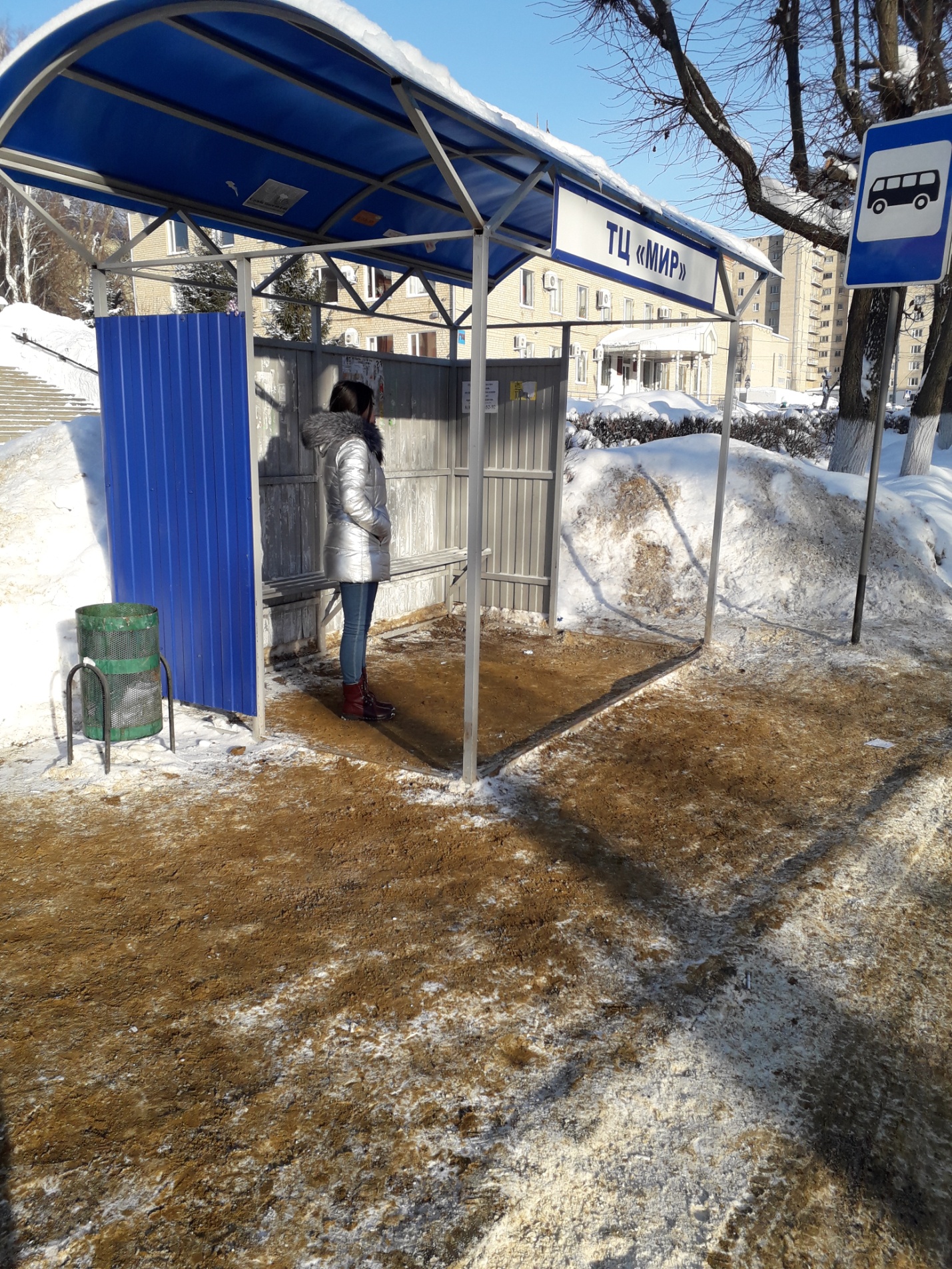 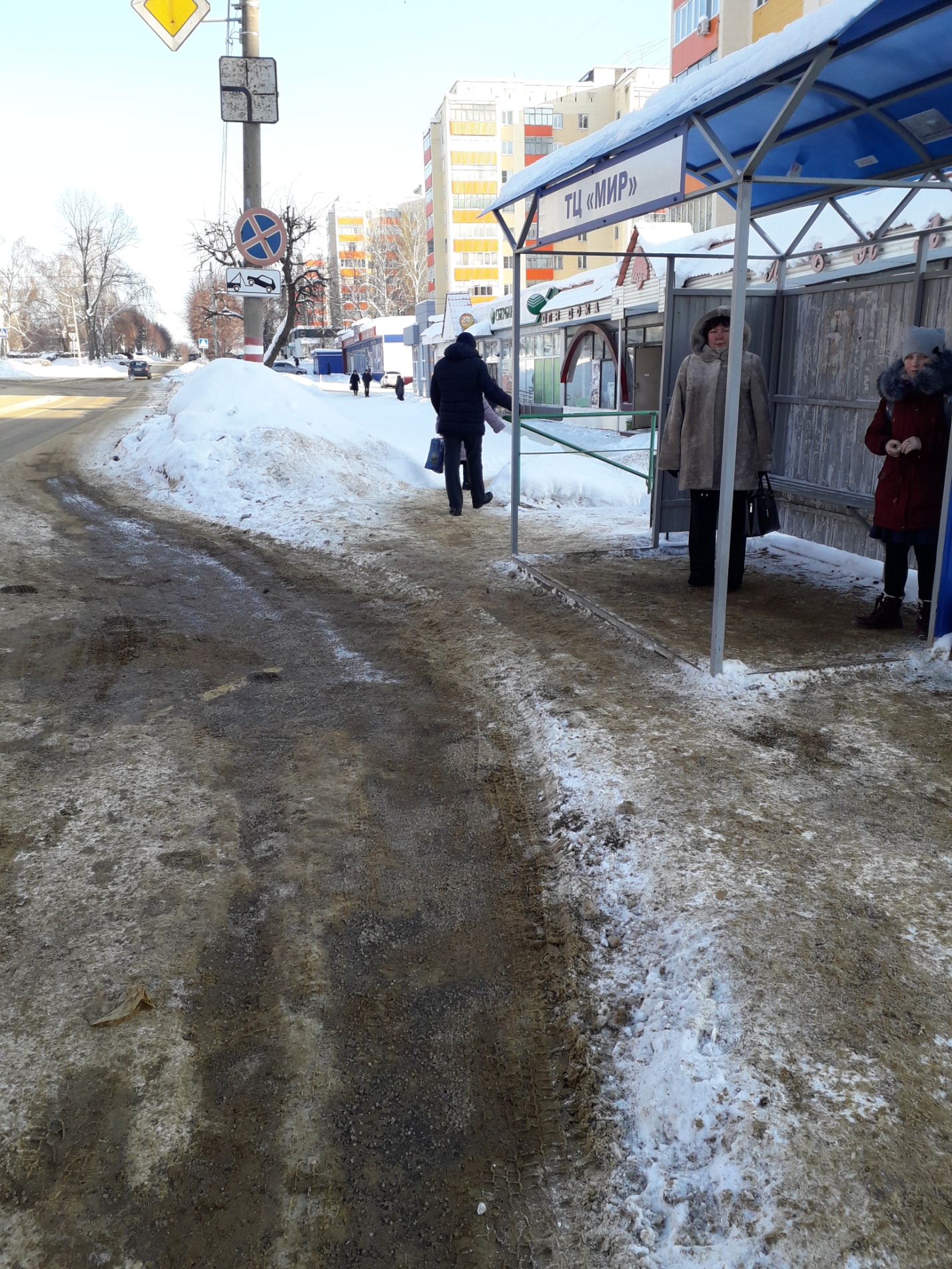 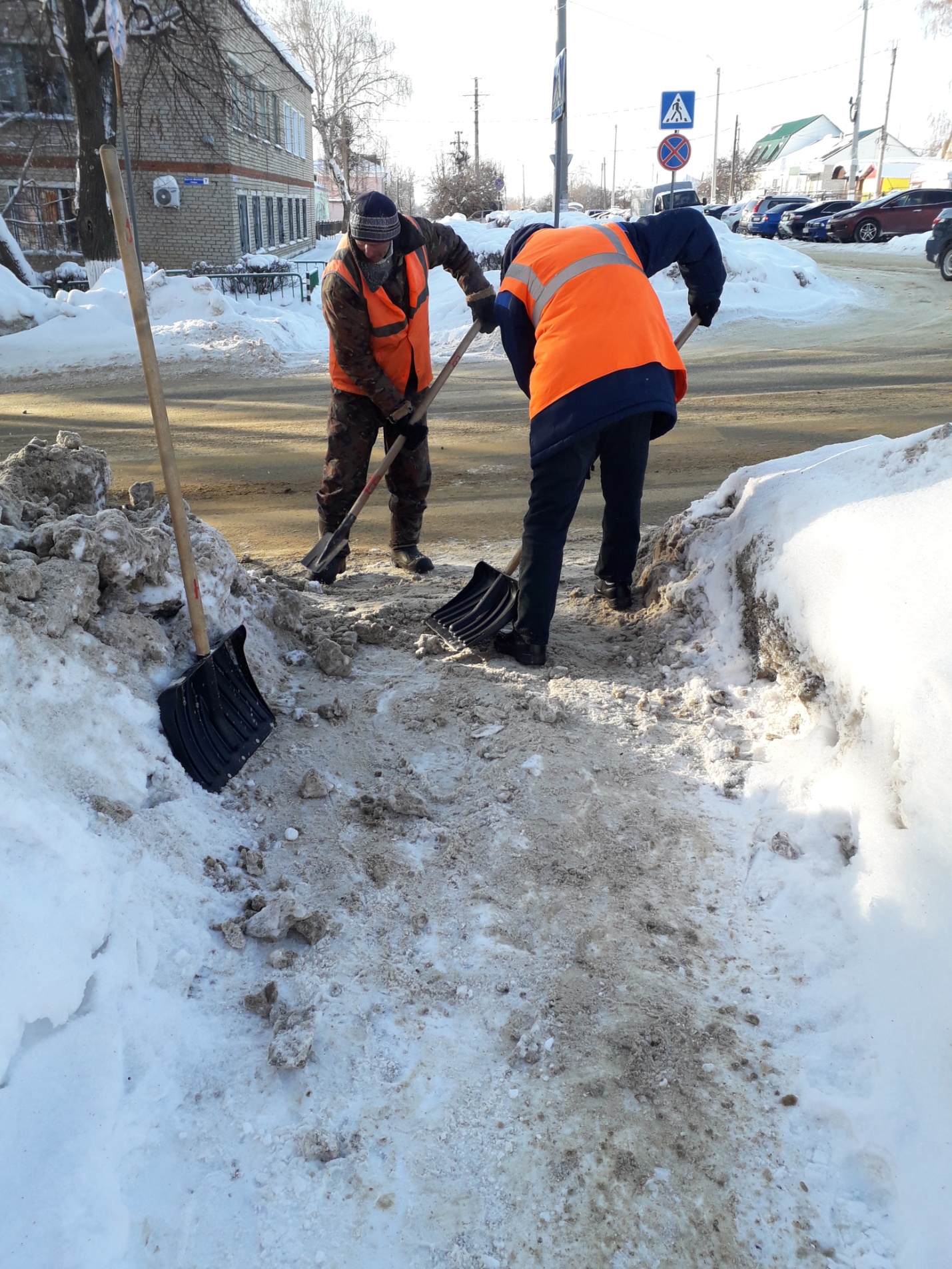 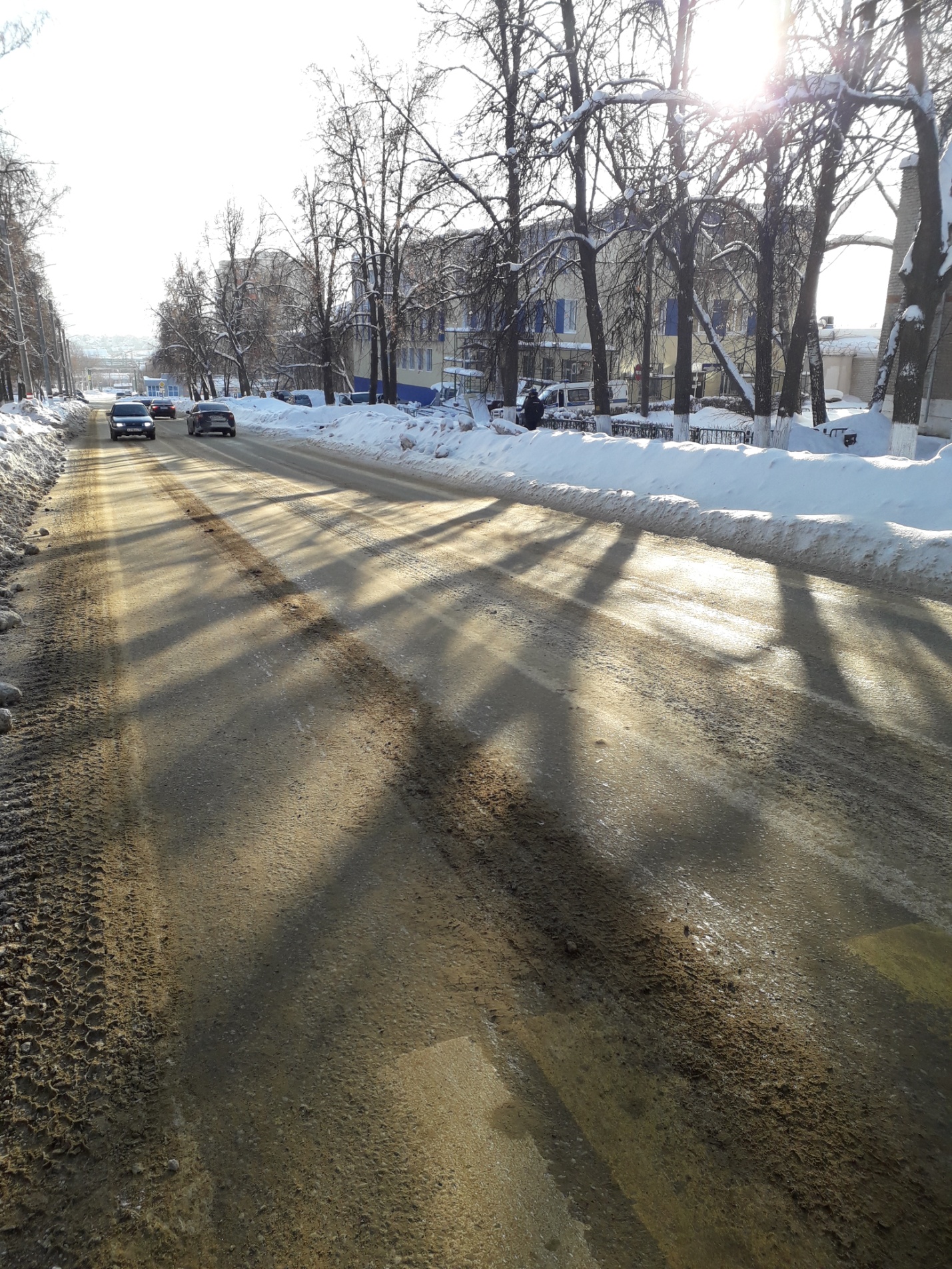 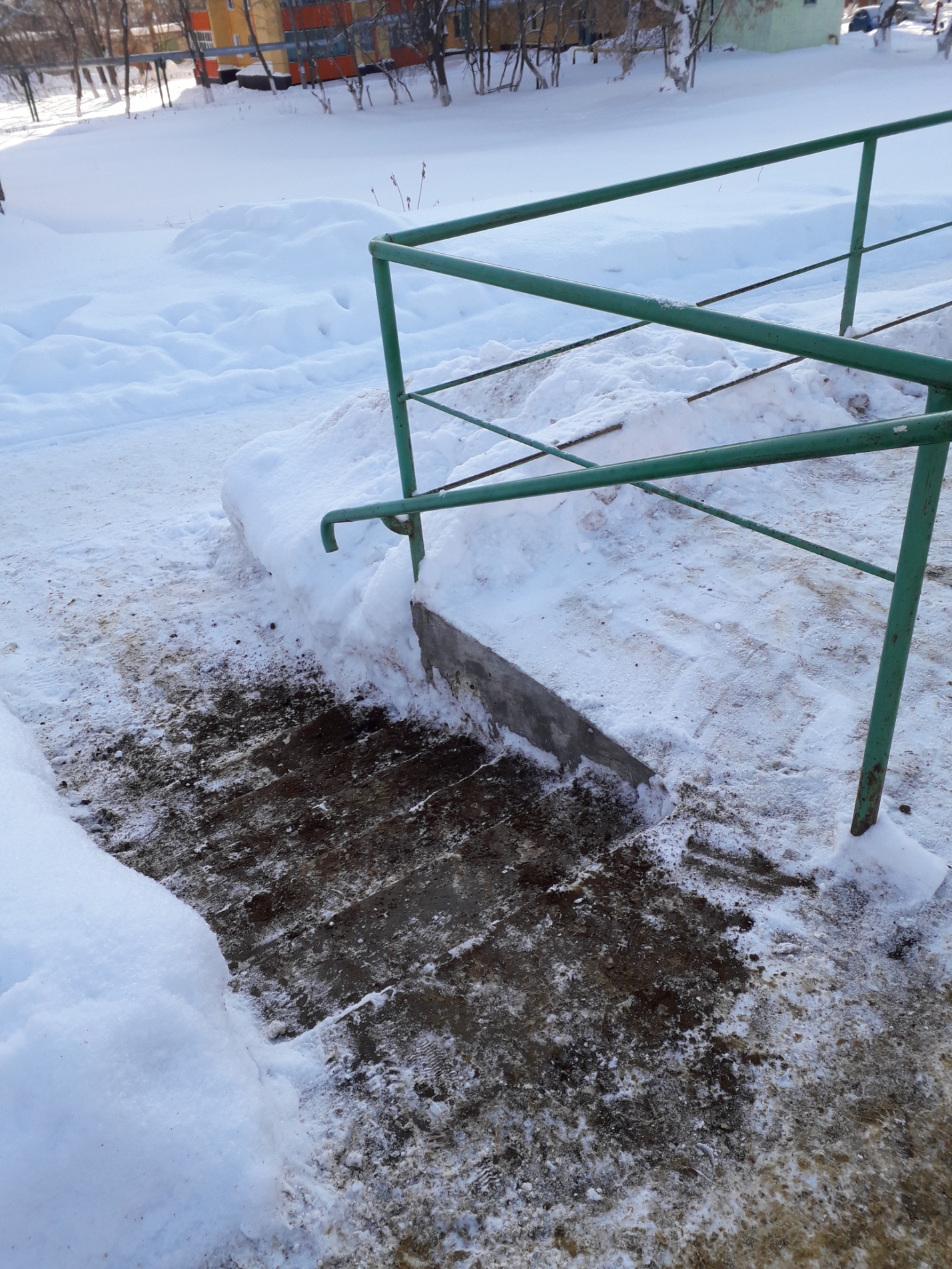 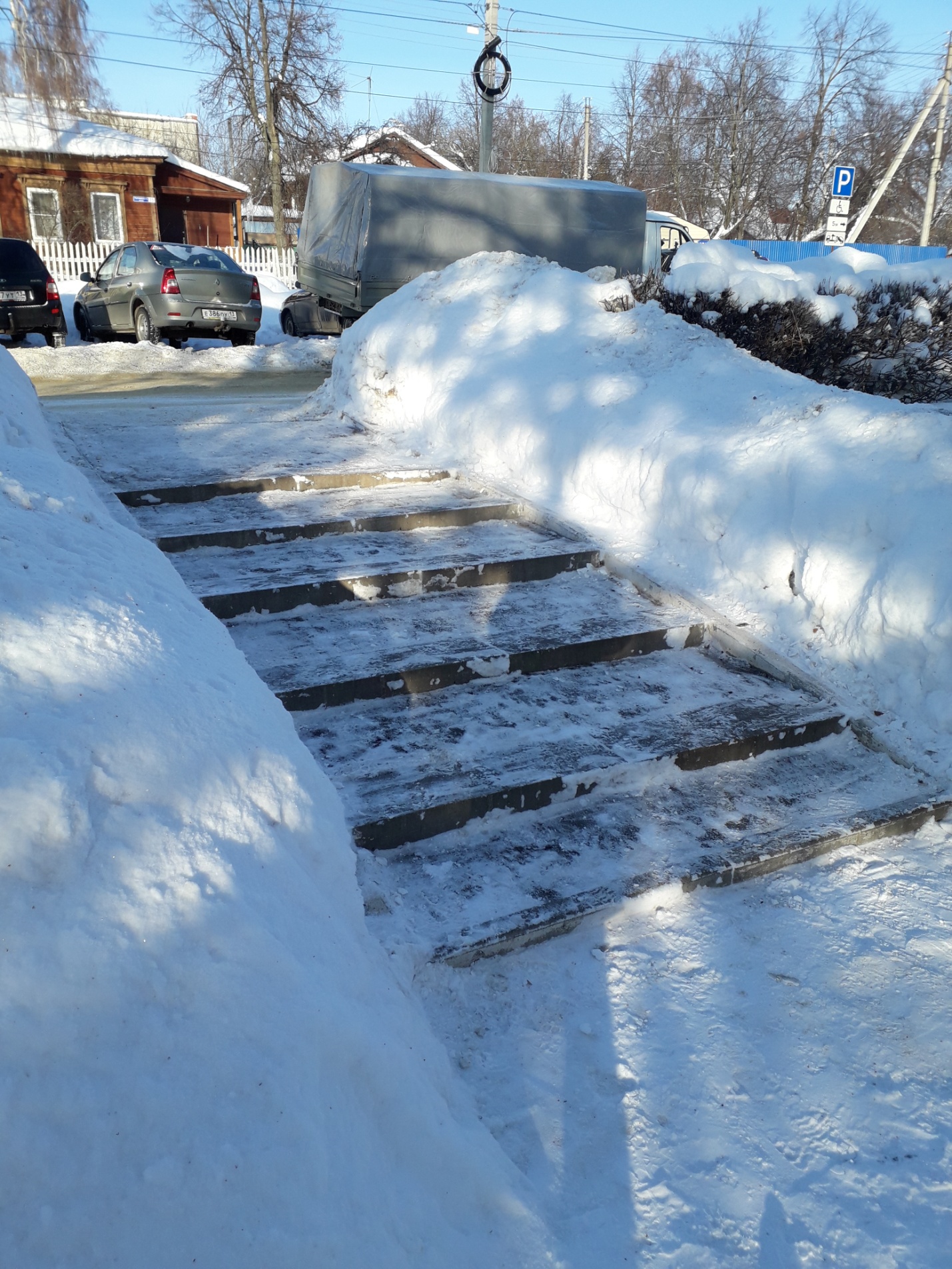 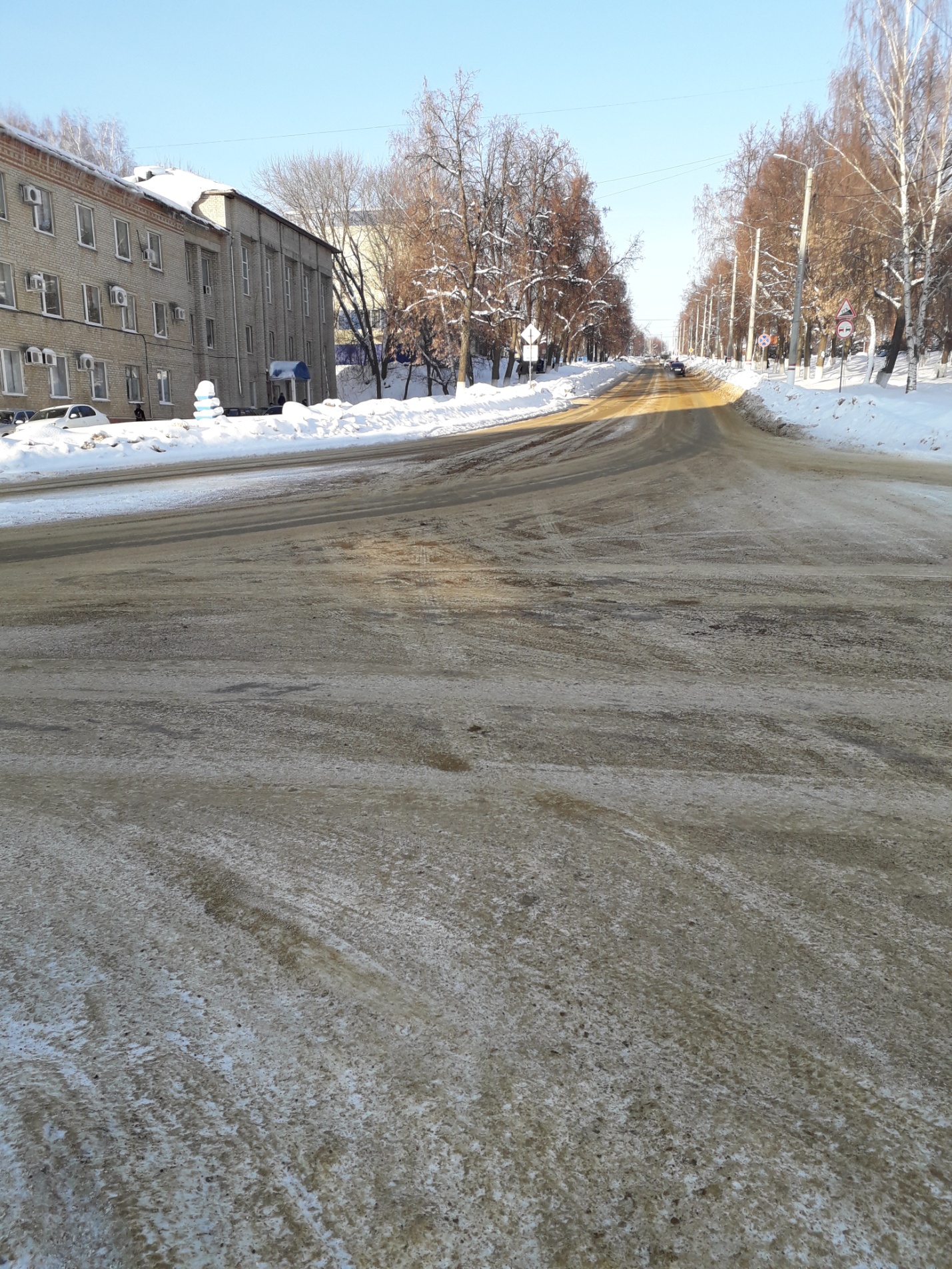 